SVE O MOJOJ MAMI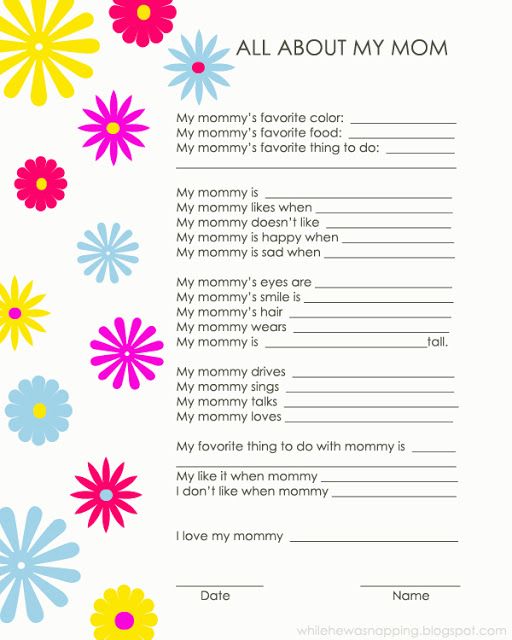 Moja mama zove se________________.Moja mama ima __________ godina.Mamina najdraža boja je ___________. Moja mama voli jesti_______________.Moja mama najbolje kuha___________.Moja mama mi pomaže u ____________.Moja mama se smije kada___________.Ja volim svoju mamu zato što ______________________________.Moja mama mene voli zato što ______________________________.